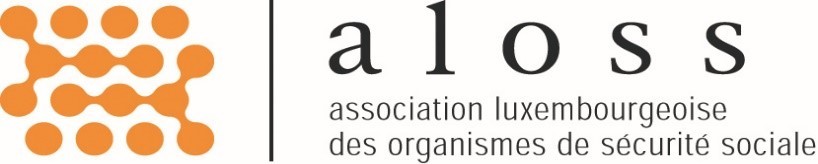 RCSL: F412ActifActifActifPassifPassifPassif31.12.201631.12.201531.12.201631.12.2015EUREUREUREURA. Actif circulantA. Capitaux propresI. Créances0,000,00I. Résultats reportés169.437,08147.724,54Cotisations non perçues0,000,00III. Résultats de l'exercice-6.216,6321.712,54II. Avoirs en banque163.220,45169.437,08CCP48.801,8955.018,19BCEE Compte courant10.228,8610.239,86BCEE Compte épargne104.189,70104.179,03B. Dettes0,000,00Frais de route et de séjour0,000,00Total de l'actif163.220,45169.437,08Total du passif163.220,45169.437,08